ДатаПредметТеоретичний матеріалЗавдання для виконанняЗворотній зв’язок13.03Англійська моваПовторити правила написання есеWB p.7 (письмово).  Фото виконаної вправи надіслати на пошту zoyanelepa@ukr.net13.03Українська літератураЗа підручником читати с.236-239Переглянути відео за посиланням https://www.youtube.com/watch?v=1mJaj8y5OIg Приєднатись до https://www.classtime.com/з кодом сесіїJ858WQ13.03Французька моваВивчити відмінювання дієслів se souvenir та se rappeler стор.139, виконати впр. 5 стор.140, вивчити нові слова стор.141-142Hадіслати скрін домашнього завдання на пошту valepod28@ukr.net13.03Історія УкраїниОпрацювати & 23Письмово, питання 6, 8, стр. 210Переглянути відео-урок https://www.youtube.com/watch?v=gVGsdBszL7wФото зошита з виконаним домашнім завданням надіслати на пошту petro.durickiy@gmail.com13.03Трудове навчанняВироби для власних потреб https://mozok.click/1866-vibr-virobu-dlya-vigotovlennya.htmlФото ескіза на вайбер096425342213.03Зарубіжна літератураЖиття та творчість Б.Шоу.Скласти хронологічну таблицю «Життя та творчості Б.Шоу, опираючись на посилання https://www.youtube.com/watch?v=mDnyZnJTmxMhttps://dovidka.biz.ua/bernard-shou-hronologichna-tablitsya/Надіслати фото виконаної роботи на поштуsmirnovaludmila1070@gmail.com13.03фізична культураСтворити три проєкти у вигляді: презентації, доповіді, реферат, стіннівки, ментальної карти тощо1.Правила самостійних занять фізичними вправами.2.Взаємодія гравців передньої та задньої ліній. 3.Основні засади суддівства.bornatasha12@gmail.com16.032 групаУкраїнська моваВивчити правила § 32 підручникаВиконати домашню вправу на сторінці 115 підручника (письмово)Фото виконаної вправи надіслати на пошту stiopkina_lyudmyla@ukr.net16.031 групаУкр.мова Опрацювати відеоматеріал за посиланням:https://vnclip.net/video/4PwMDo_yUVQ/складні-речення-з-різними-видами-зв-язків.htmlВиконати вправу 4 на ст.112Фото виконаних завдань надіслати на пошту вчителю:shishovao@ykr.net16.03ХіміяОпрацювати §32Усно: контрольні питання 378-381Письмово (завдання для засвоєнняматеріалу): питання 387-388Підготувати повідомлення«Отруйність метанолу йетанолу. Згубна діяалкоголю на організмлюдини.» відправити на електронну пошту earutunova6@gmail.com16.03Алгебра5,п. 24 опрацювати №24.3, №24.4, розв’язатиНаіслати розв’язання на почтуsubbota_work@ukr.net16.03Англійська моваОпрацювати відеоматеріал за посиланням: https://www.youtube.com/watch?v=4BLfYtE4KowWB p.149 ex. 1,2 (письмово).  Фото виконаної вправи надіслати на пошту zoyanelepa@ukr.net16.03Харківщинознавство§52,53,опрацювати,визначте основні зміни в зовнішньоекономічній діяльності (які є позитивними, які негативними)письмовоскан  виконаного завдання скинути на почту 83vikycik@ukr.net16.03фізична культураСтворити три проєкти у вигляді: презентації, доповіді, реферат, стіннівки, ментальної карти тощо1.Правила самостійних занять фізичними вправами.2.Взаємодія гравців передньої та задньої ліній. 3.Основні засади суддівства.bornatasha12@gmail.com16.03БіологіяПар.42,43,44,45 опрацювати. Тести стор.180-181 письмовоhttps://naurok.com.ua/test/evolyuciya-798.htmlВідповіді у будь-якому вигляді надсилати на мою пошту  mokyano@ukr.net17.03ХіміяОпрацювати §33Усно: контрольні питання 390-394Письмово (завдання для засвоєнняматеріалу): питання 400-402Письмові завдання на пошту скріншотом або в електронному вигляді17.03Геометрія5,п. 17- п.20 повторити теореми, формули  №21.69, №21.70, ,  розв’язатиНаіслати розв’язання на почтуsubbota_work@ukr.net17.03ФізикаПовторити теоретичний матеріал § 32Переглянути відеолекціїЗа посиланнями:1. https://www.youtube.com/watch?time_continue=1&v=YC63G2pYF9A&feature=emb_logo2. https://www.youtube.com/watch?time_continue=2&v=1Rq-T5zBHnI&feature=emb_logo3. https://www.youtube.com/watch?time_continue=63&v=4ZZ-eOUu52o&feature=emb_logoВиконати завдання через платформу Classroom.Всі розв’язання надсилати через платформу Classroom. Зайти на gлатформу https://classroom.google.com/Натиснути + та вибрати Приєднатись до класуВвести код класу  7cksmwzДля виконання завдань необхідно мати gmail-акаунт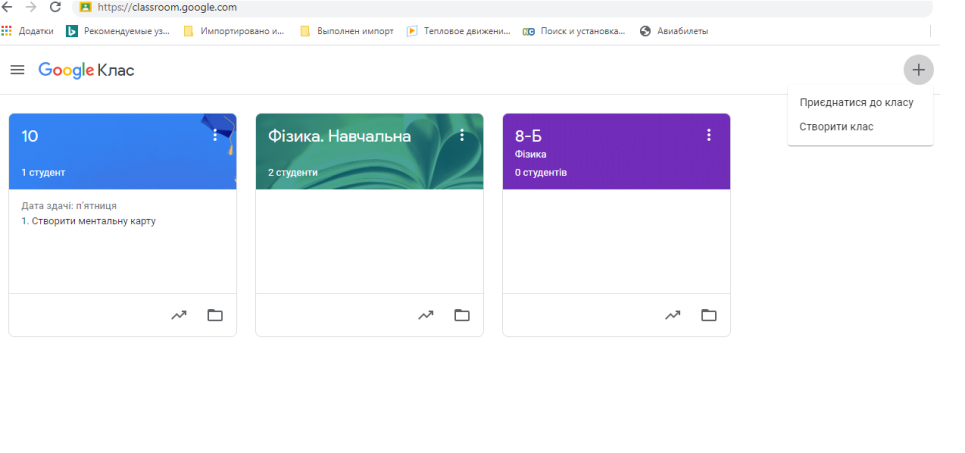 17.03Англійська моваОпрацювати відеоматеріал за посиланням:https://www.youtube.com/watch?v=rdldHdDMXDAWB p.156 module 1 (письмово).  Фото виконаної вправи надіслати на пошту zoyanelepa@ukr.net17.03Правознавство§25,читати вирішити правові задачі на стор.167-168Фото виконаного завдання скинути на почту 83vikycik@ukr.net )17.03Українська мова2 групаПовторити правила §32, опрацювати таблицю на сторінці 115 Приєднатись до https://www.classtime.com/Пройти тест за посиланням https://www.classtime.com/sessions Код сесії D686G417.03Укр.мова 9-А 1 групаЗаконспектувати теоретичний матеріал за посиланням: https://vnclip.net/video/4PwMDo_yUVQ/складні-речення-з-різними-видами-зв-язків.htmlВиконати вправу 4 на ст.115 (синтаксичний розбір усіх речень за зразком)Фото виконаних завдань надіслати на пошту вчителю:shishovao@ykr.net17.03МистецтвоОпрацювати тему 25-26Стор. 160-167, відповісти на запитання стор.16717.03фізична культураСтворити три проєкти у вигляді: презентації, доповіді, реферат, стіннівки, ментальної карти тощо1.Правила самостійних занять фізичними вправами.2.Взаємодія гравців передньої та задньої ліній. 3.Основні засади суддівства.bornatasha12@gmail.com18.03географіяПрочитати параграф 36,37Заповнити таблицю: Види транспорту, їхні переваги й недолікиhttp://romanova.in.ua/vpravy-learningapps-9-klas/(пройти тест, відповіді прислати на пошту lukash.mir@ukr.net, )Фото відповідей прислати на пошту lukash.mir@ukr.net18.03БіологіяПар.42,43,44,45 опрацювати. Тести стор.180-181 письмовоhttps://naurok.com.ua/test/evolyuciya-798.htmlВідповіді у будь-якому вигляді надсилати на мою пошту  mokyano@ukr.net18.03Алгебра5, п. 24 опрацювати№24.6, №24.8,  розв’язатиНадіслати розв’язання на почтуsubbota_work@ukr.net18.03Зарубіжна літератураБ.Шоу. П’єса «Пігмаліон».Прочитати п’єсу «Пігмаліон» або переглянути відеофільм за посиланням ) https://filmix.co/drama/33161-moya-prekrasnaya-ledi-my-fair-lady-1964.html https://dovidka.biz.ua/pigmalion-analiz-tvoru/(Скласти анкету п’єси).Надіслати фото виконаної роботи на поштуsmirnovaludmila1070@gmail.com18.03Російська моваЗнаки препинания в бессоюзных сложных предложениях§39-43 (ознакомиться с теоретическим материалом), опираясь на ссылку https://www.youtube.com/watch?v=XQzm5AH-CaIhttps://www.youtube.com/watch?v=CYjI8fINIMs  . Упр.279,284,296,298(письменно).Надіслати фото виконаної роботи на поштуsmirnovaludmila1070@gmail.com18.03інформатикаП.9.1,9.2 - опрацюватис.246  пит.9,10 - письмовоНадіслати вчителю на поштуOlbon55@gmail.com, hg12-2020@i.ua18.03Англійська моваОпрацювати відеоматеріал за посиланням:https://www.youtube.com/watch?v=x0YQX7gGkQsWB p.158 module 1 (письмово).  Фото виконаної вправи надіслати на пошту zoyanelepa@ukr.net19.03Основи здоров’яст. 123-129 опрацюватиСтворити герб родиниНадіслати розв’язання на пошту tanyagnat@ukr/net19.03ФізикаОпрацювати теоретичний матеріал § 33Переглянути відеолекціїЗа посиланнями:https://www.youtube.com/watch?v=VQdqy4ou0PIhttps://www.youtube.com/watch?v=ey_BdkUudNgВиконати впр. 33письмово.Завдання надіслатичерез платформу Classroom.Всі розв’язання надсилати через платформу Classroom. Зайти на gлатформу https://classroom.google.com/Натиснути + та вибрати Приєднатись до класуВвести код класу  7cksmwzДля виконання завдань необхідно мати gmail-акаунт19.03Геометрія5,п. 17- п.20 повторити теореми, формули№21.74, №21.83,  розв’язатиНадіслати розв’язання на почтуsubbota_work@ukr.net19.03Всесвітня історіяОпрацювати &23Письмово питання  11, стр. 195Фото виконаного письмового завдання в зошиті надіслати на пошту petro.durickiy@gmail.com19.03Українська літератураПрочитати  поему Т.Шевченка «Марія»https://www.ukrlib.com.ua/books/printit.php?tid=749 (повний текст твору)Виписати цитатну характеристику МаріїФото виконаного завдання надіслати на пошту stiopkina_lyudmyla@ukr.net19.03Французька мова 1 групаПрочитати та перекласти текст на стор. 193, виконати письмово впр. 2-3 на стор. 138-139Hадіслати скрін домашнього завдання на пошту valepod28@ukr.net19.03Французька мова 2 групаhttps://speakasap.com/ru/fr-ru/grammar/vozvratnye-glagoly/Впр 1 стр.142 Надіслати на Viber 099936644319.03Англійська моваОпрацювати відеоматеріал за посиланням:https://www.youtube.com/watch?v=Oa7ntoCf8yUWB p.156 module 2 (письмово).  Фото виконаної вправи надіслати на пошту zoyanelepa@ukr.net20.03Англійська моваОпрацювати відеоматеріал за посиланням:https://www.youtube.com/watch?v=zKAYAnLsoUkWB p.158 module 2 (письмово).  Фото виконаної вправи надіслати на пошту zoyanelepa@ukr.net20.03Українська літератураВивчити напам’ять вірш Т.Шевченка «Доля»Записати аналіз поезії в зошитіФото виконаного завдання надіслати на пошту stiopkina_lyudmyla@ukr.net20.03Французька мова 1 групаВивчити нову лексику по темі “Жанри театру” стор. 150, прочитати та перекласти текст на стор. 151, виконати письмово впр. 7 на стор. 151Hадіслати скрін домашнього завдання на пошту valepod28@ukr.net20.03Французька мова 2 групаВставити слова за змістом,за темою жанри кіноhttps://speakasap.com/ru/fr-ru/grammar/vozvratnye-glagoly/Впр.7стр142Надіслати на Viber 099936644320.03Історія УкраїниОпрацювати & 23Письмово, питання 6, 8, стр. 210Переглянути відео-урокhttps://www.youtube.com/watch?v=gVGsdBszL7wФото зошита з виконаним домашнім завданням надіслати на пошту petro.durickiy@gmail.com20.03Зарубіжна літератураБ.Шоу. П’єса «Пігмаліон».Розглянути динаміку образу Елайзи Дулітл.Скласти тестові завдання до п’єси «Пігмаліон».Надіслати фото виконаної роботи на поштуsmirnovaludmila1070@gmail.com